ПРОГУЛКА НА SEGWAY ПО РАЙОНУ МАРИНА БЭЙ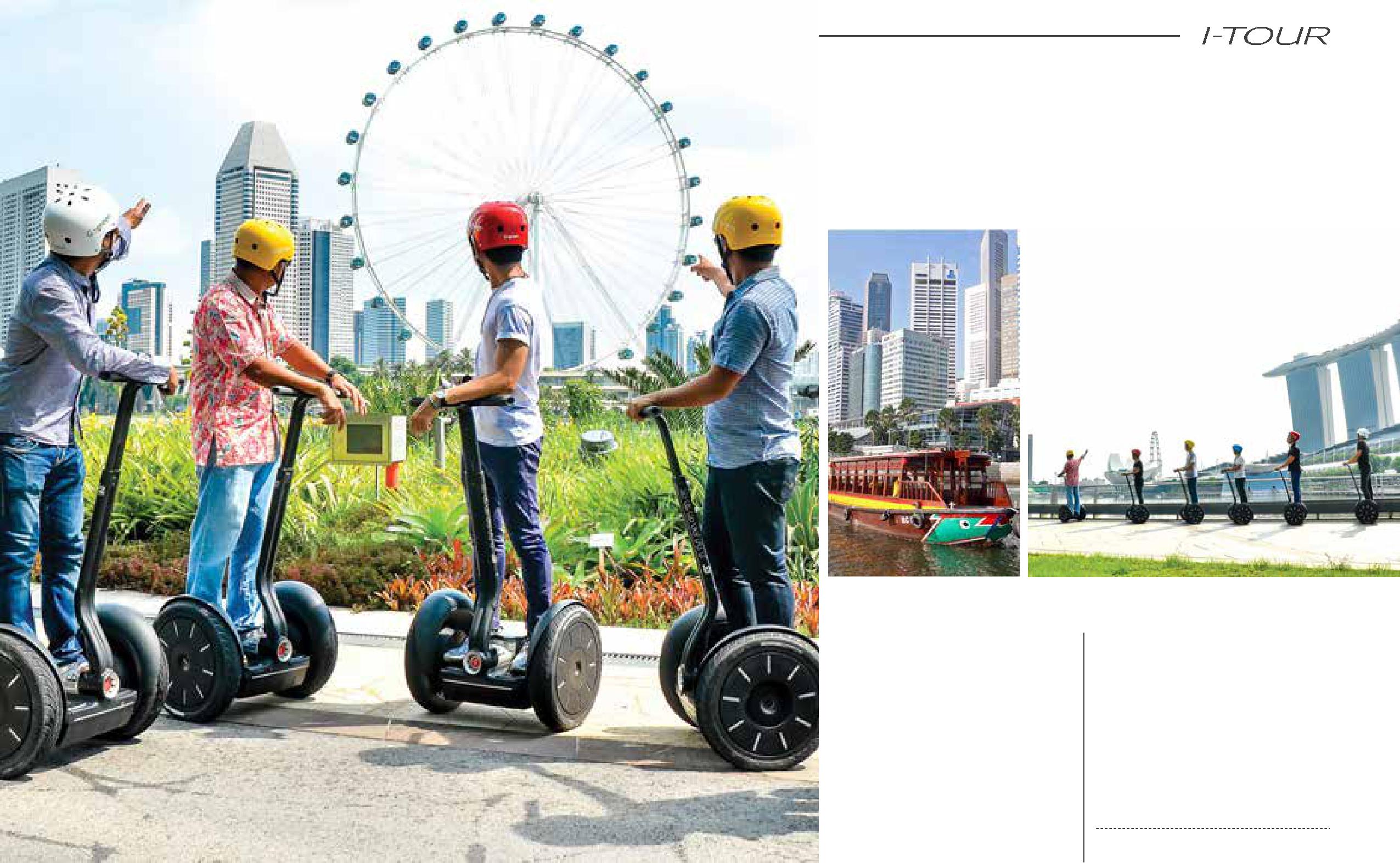 ОТКРОЙТЕ ДЛЯ СЕБЯ РАЙОН МАРИНА БЭЙ, ВХОДЯЩИЙ В ПЯТЕРКУ САМЫХ ПОСЕЩАЕМЫХ МЕСТ СИНГАПУРА, ВО ВРЕМЯ НАШЕГО ТУРА НА SEGWAY.Достопримечательности Марина Бэй (продолжительность 60 мин включая тренинг)Залив Марина БэйМузей Науки и ИскусстваПешеходный мост-спиральМыс у Марина БэйПрогулочная набережнаяГалерея городаПродолжение тура на прогулочном кораблике по реке СингапурНачало тура: 16:30 hrsПродолжительность тура: 3 hrs